Vznik oxidu uhličitého a jeho vlastnostiPracovní list je určen pro žáky 2. stupně ZŠ. Jeho cílem je získat základní poznatky o vlastnostech oxidu uhličitého. Žáci si mohou tento pokus sami vyzkoušet.Vznik a vlastnosti oxidu uhličitéhoPokus: Hašení svíčky________________________________________________________Co se stane, jestliže do kádinky s hořící svíčkou a jedlou sodou přidáme ocet? Označ správnou odpověď.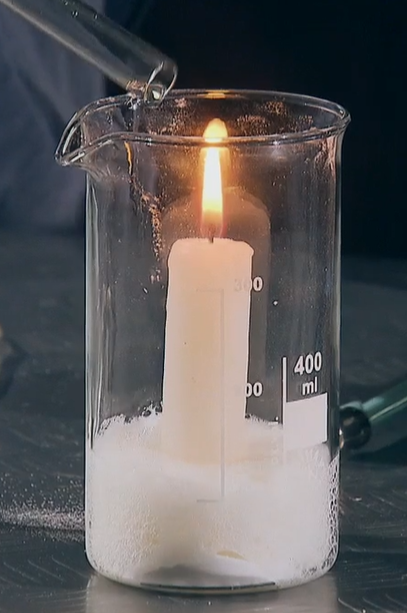 Svíčka se okamžitě rozhoří oranžovým plamenem.V kádince to začne šumět a svíčka po chvíli zhasne.Svíčka se v octu rozpustí a zažehne jedlou sodu.Doplň chybějící slova.Plyn podporující hoření se nazývá ………….Plyn, který uhasí svíčku, se nazývá ………....Jak připravíme oxid uhličitý? Označ správnou odpověď.reakcí oleje a jedlé sodyreakcí oleje a octureakcí jedlé sody a octuVyber správnou odpověď.Oxid uhličitý je lehčí než vzduch.Oxid uhličitý je stejně těžký jako vzduch.Oxid uhličitý je těžší než vzduch.Doplň pravou stranu chemické rovnice.CH3COOH   +    NaHCO3    →   ……   +     …...Co jsem se touto aktivitou naučil(a):………………………………………………………………………………………………………………………………………………………………………………………………………………………………………………………………………………………………………………………………………………………………………